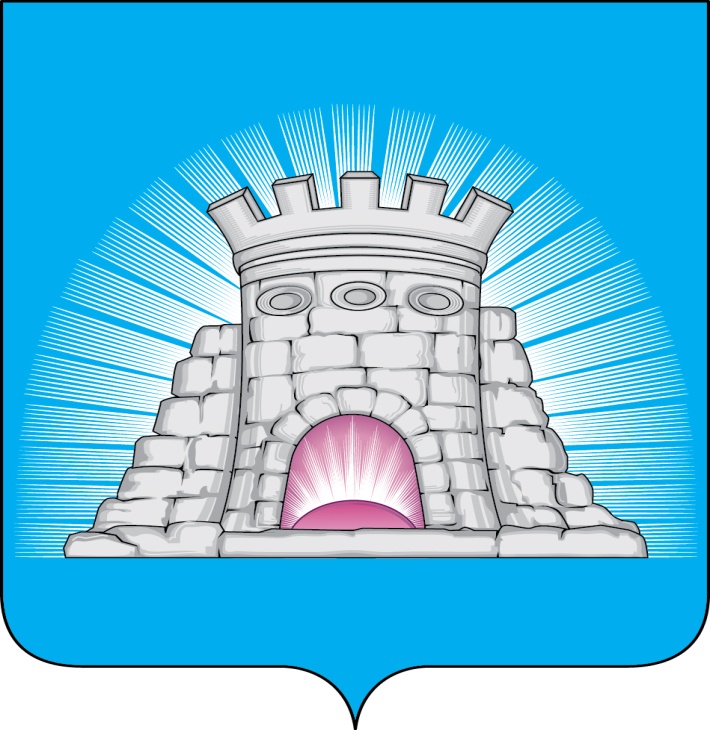                           П О С Т А Н О В Л Е Н И Е14.06.2023  №  850/6г. ЗарайскО внесении изменений в муниципальную программугородского округа Зарайск Московской области «Жилище», утвержденную постановлением главы городского округа Зарайск Московской области от 09.12.2022 № 2218/12В соответствии с решением Совета депутатов городского округа Зарайск Московской области от 15.12.2022 № 6/1 «О бюджете городского округа Зарайск Московской области на 2023 год и на плановый период 2024 и 2025 годов» (с изменениями от 30.03.2023 № 10/1), Порядком разработки, реализации и оценки эффективности муниципальных программ городского округа Зарайск Московской области, утвержденным постановлением главы городского округа Зарайск Московской области от 07.11.2022 № 1991/11 (с изменениями от 25.05.2023                       № 754/5),П О С Т А Н О В Л Я Ю:Внести изменения в муниципальную программу городского округа Зарайск Московской области «Жилище» на срок 2023-2033 годы, утвержденную постановлением главы городского округа Зарайск от 09.12.2022 № 2218/12 (далее –Программа , изложив Программу в новой редакции (прилагается).Службе по взаимодействию со СМИ администрации городского округа Зарайск Московской области опубликовать настоящее постановление на официальном сайте администрации городского округа Зарайск Московской области в информационно-телекоммуникационной сети «Интернет».    Глава городского округа В.А. ПетрущенкоВерноНачальник службы делопроизводства		   Л.Б. Ивлева14.06.2023													  011435Разослано: в дело, Мешкову А.Н., Шолохову А.В., Гулькиной Р.Д., ФУ, ОЭ и И,                ОА и Г, КУИ, КСП, юр. отдел, СВ со СМИ, прокуратура.Е.В. Шотина8 496 66 2-41-23